 Equal Opportunities Statement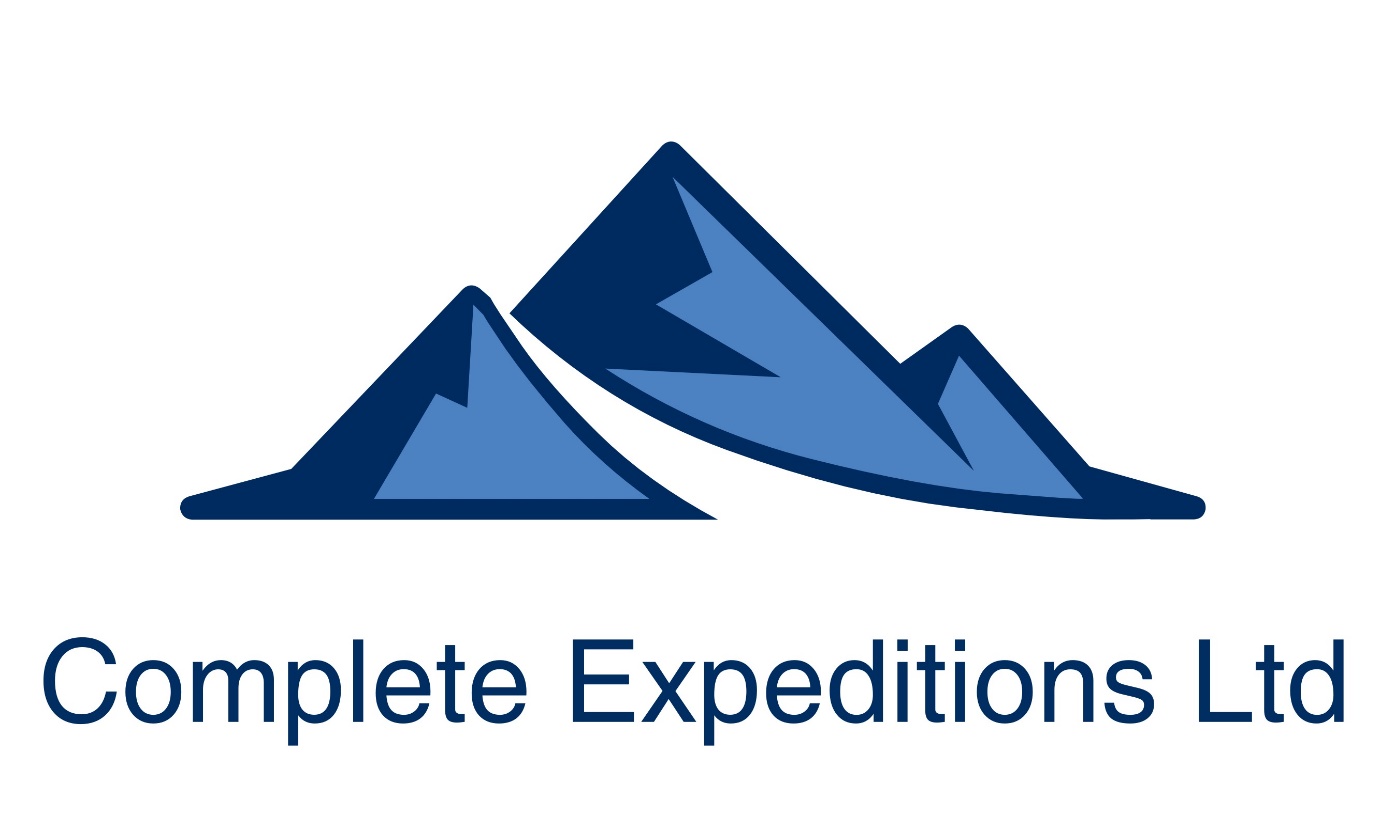 January 2022(Review Date January 2023)Complete Expeditions Ltd is committed to ensuring equality of opportunity in line with the Equality Act 2010. We aim to reduce disadvantages, discrimination and inequalities of opportunity and promote diversity in terms of our participants, our workforce and the community in which we work.  We will assist our participants in achieving to their very best potential. Where participants experience barriers to their success, we will work with them to address these in a sensitive and sympathetic way. We will teach our participants the importance of equality and what forms discrimination can have. We will also encourage our participants to make their own commitment to promoting equality. We will not discriminate on any of the grounds listed below (known as the Protected Characteristics) save where such discrimination is permitted by law.  The Protected Characteristics that apply are: Age (in relation to staff only) Disability Gender re-assignment Marriage and civil partnership (in relation to staff only) Pregnancy and maternity Race Religion, faith or belief Sex Sexual orientation As an employer, we will also not accept any of the following: Direct or Indirect discrimination Harassment  Victimisation We will comply with the Public Sector Equality Duty giving due regard to that duty when making decisions, taking actions and developing policies. In line with its specific duties under the Equality Act 2010, we will publish our equality objectives and we will publish information about how it is complying with the Public Service Equality Duty. Published information will be updated annually and objectives will be updated every four years.  